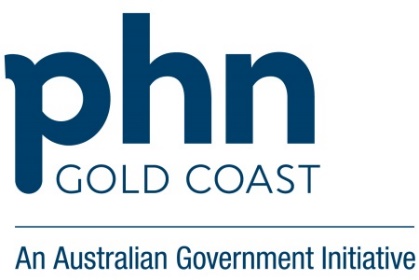 Continuous Quality Improvement (CQI) Zostavax® catch up for adults aged 71-79 years prior to 31st Oct 2021 Resource created in collaboration with On the Park General Practice CQI stepsCQI stepsAsk-Do-DescribeAsk-Do-DescribeData report 1 - baselineFirst CQI meeting Why do we want to change?Why do we want to change?Data report 1 - baselineFirst CQI meeting GapWith the Zostavax® catch up program for adults aged 71-79 years ending on 31/10/21, there is a need to identify eligible patients with missing shingles vaccination, to invite for clinical review and to offer vaccination where clinically indicated in the time frame to 31/10/21.Data report 1 - baselineFirst CQI meeting BenefitsThe vast majority of adults aged over 60 years in Australia have had primary infection with the varicella zoster virus (VZV) and are therefore at risk of reactivation of latent VZV, causing shingles. Whilst Zostavax® vaccine will not prevent shingles, it can reduce its severity and lessen the likelihood of debilitating and sometimes long-term effects. According to the Australian Immunisation Handbook (AIH), complications can occur with shingles, especially with increasing age. Post-herpetic neuralgia (PHN) is the most frequent debilitating complication (a neuropathic pain syndrome persisting for longer than 3 months). Other complications may include eye disease, neurological complications, secondary bacterial skin infection, scarring or pneumonia. Disseminated disease is more common in people who are immunocompromised and may be fatal. Therefore, routine vaccination of persons aged 70–79 years where clinically indicated is expected to obtain the greatest benefits against shingles and its complications.For adults in the 71-79 age group who have not received their funded Zostavax® vaccination, now is the ideal time for them to be reviewed and offered a catch-up vaccination where clinically indicated, before 31st October this year.https://www.health.gov.au/resources/publications/national-shingles-vaccination-program-zostavaxr-fact-sheet-for-vaccination-providersData report 1 - baselineFirst CQI meeting EvidenceFor all adults from 70 years of age, shingles vaccine, available as Zostavax® is funded under the National Immunisation Program. https://www.health.qld.gov.au/clinical-practice/guidelines-procedures/diseases-infection/immunisation/scheduleThe lifetime risk of reactivation of varicella-zoster virus (VZV) is about 50%. It affects half of people who live to 80 years of age.More than 97% of older people in Australia are seropositive to varicella-zoster virus (VZV) from previous natural infection, even if they cannot recall having varicella at a younger age.https://immunisationhandbook.health.gov.au/vaccine-preventable-diseases/zoster-herpes-zosterThe Shingles Prevention Study assessed efficacy in >38,000 subjects aged 60 years and older and found that Zostavax® reduced the risk of shingles by 51.3 per cent and the risk of post-herpetic neuralgia (PHN) by 66.6 per cent. Shingles can still occur in people who have received the vaccine, but it is likely to be milder and less likely to result in PHN. One dose of the vaccine is thought to be protective for approximately 5-10 years, and possibly longer. Studies to monitor the duration of protection of the vaccine are being undertaken.Vaccination with Zostavax® is therefore a safe and effective way to protect this age group where clinically indicated from the debilitating effects of shingles at no cost to them.https://www.health.gov.au/resources/publications/national-shingles-vaccination-program-zostavaxr-fact-sheet-for-vaccination-providersPlease be aware that shingles vaccination is not suitable for everyone, clinicians can review guidelines on use of Zostavax® including important contraindications and precautions in the Australian Immunisation Handbook.  https://immunisationhandbook.health.gov.au/vaccine-preventable-diseases/zoster-herpes-zosterData report 1 - baselineFirst CQI meeting What do we want to change?What do we want to change?Data report 1 - baselineFirst CQI meeting TopicEligible patients aged 71 to 79 years offered funded Zostavax® vaccination until 31/10/21. The aim is to optimise vaccination rates against shingles in this age group.Data report 1 - baselineFirst CQI meeting Scope  All patients eligible for a single catch-up dose of Zostavax® in the 70–79-year-old age group.Data report 1 - baselineFirst CQI meeting How much do we want to change?How much do we want to change?Data report 1 - baselineFirst CQI meeting BaselineOf our total of # patients in the 71–79-year age group, # patients have received Zostavax®, leaving a total of # patients for follow up.Data report 1 - baselineFirst CQI meeting SampleAll eligible patients 71-79 years for recommended Zostavax® immunisationData report 1 - baselineFirst CQI meeting TargetAll # outstanding patients need to be checked for eligibility and offered immunisation where clinically indicatedData report 1 - baselineFirst CQI meeting PreparednessAll staff believe this is a priority activity for our practice and patient population, particularly as a large proportion of patients are in this age group and have chronic conditions and/or co-morbidities. Important to consider the precautions and contraindications outlined in the AIH for administering Zostavax® to patients who may be immunocompromised: https://immunisationhandbook.health.gov.au/vaccine-preventable-diseases/zoster-herpes-zosterIn order for your practice to meet this target, consider if more Zostavax® supplies will be required.Data report 1 - baselineFirst CQI meeting Who are involved in the change?Who are involved in the change?Data report 1 - baselineFirst CQI meeting LeadsContributorsPractice Manager and Practice Nurse GPs/ReceptionistsData report 1 - baselineFirst CQI meeting External GCPHNData report 1 - baselineFirst CQI meeting When are we making the change?When are we making the change?Data report 1 - baselineFirst CQI meeting DeadlinesBaseline data report generated by DATEImplementation between DATE and DATEReview meetings fortnightlyData report 1 - baselineFirst CQI meeting How are we going to change?How are we going to change?Data report 1 - baselineFirst CQI meeting Potential solutionsPromote Zostavax® vaccination to eligible patients in the 71-79 age group via SMS alerts, phone messages, posters, pamphlets and during patient encountersManage communication, recall and appointment booking system to target the # patients identified. Flag eligible patients and book with GP/RNFlag Zostavax® during routine health assessment and GPMP visits of patients in the 71-79 age groupCheck AIR records to verify Zostavax® immunisation in the target group, particularly if not undertaken in our practice.Data report 1 - baselineFirst CQI meeting SelectImplementationImplementationImplementGenerate baseline measures to identify # patients in the target groupFrom DATE implement planned measures to effectively educate, motivate and immunise all outstanding and eligible patients by 31st October 2021.Appointments for these patients will be managed as time and cost-effectively as possible e.g., incorporating their Zostavax® immunization as part of a regular scheduled appointment.Implement processes to order sufficient Zostavax® and consumable suppliesImplement the required documentation and recording processesImplementationImplementationRecord, shareRegular practice meetings, verbal, and written communication Follow-up, documentation and recording on the # patients in the target groupData Report 2ComparisonFinal CQI meeting  How much did we change?How much did we change?Data Report 2ComparisonFinal CQI meeting  Performance Data Report 2ComparisonFinal CQI meeting  WorthwhileData Report 2ComparisonFinal CQI meeting  LearnFinal CQI meeting  Final CQI meeting  SustainFinal CQI meeting  Monitor